Vilkaviškio r. Kybartų lopšelis-darželis „Ąžuoliukas“Ikimokyklinio ugdymo grupės „Drugeliai“ nuotolinio ugdymo (si) veiklos planas-rekomendacijosTrukmė: 2021 m. sausio 25 d.–vasario 5 d. (2 savaitės).Ugdomosios veiklos pavadinimas: Mažieji atradimai.Tikslas: siekti, kad vaikai eksperimentuodami ugdytųsi suvokimą apie žiemą vykstančius gamtos reiškinius.Uždaviniai:varveklių stebėjimas, snaigių formų įvairovė, sniego, ledo atsiradimo ir išnykimo priežastys, pėdsakų ant sniego, ledo tyrinėjimas, lyginimas, atpažinimasdirbtinio sniego gaminimas ir sniego audros kėlimas.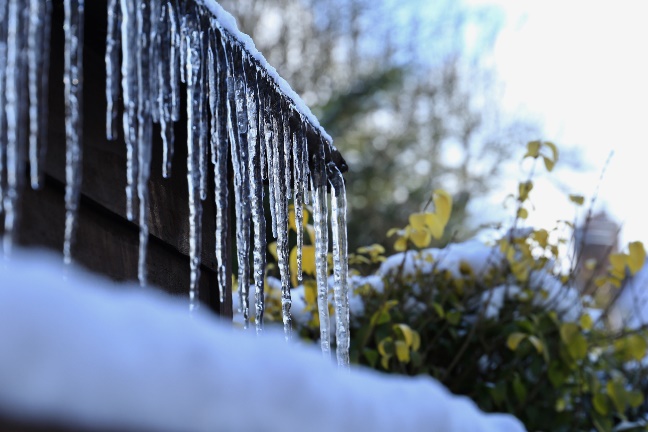 Rekomenduojamos idėjos veiklai:1. Klausytis pasakojimo iš vaikiškos enciklopedijos „Kurkadakas“, iš kur atsiranda ledas.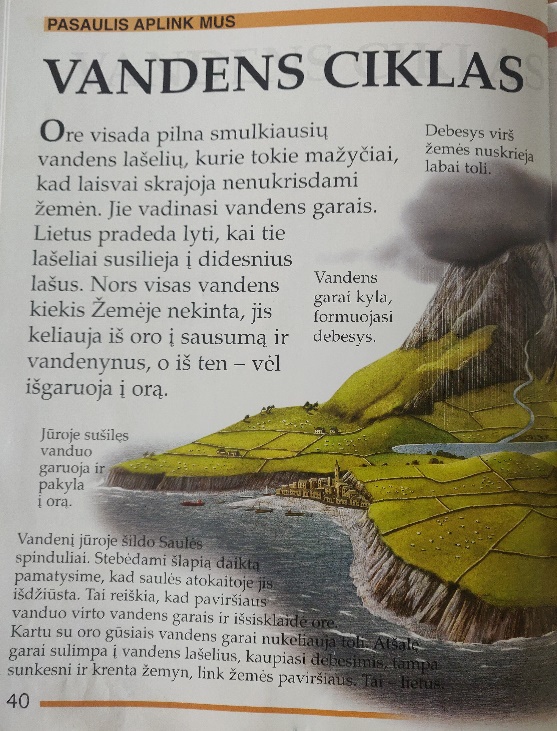 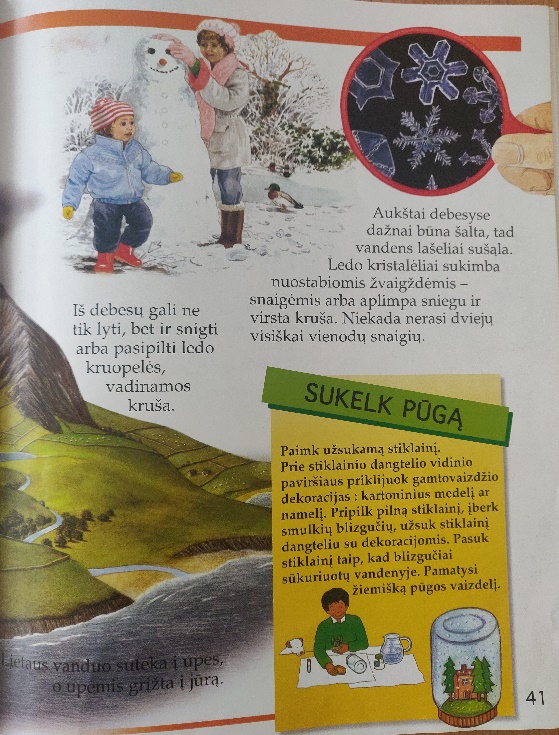 2. Eksperimentuoti su iš lauko atsineštu sniegu, stebėti, kaip kas vyksta, kai sniegas patenka į šilumą. Su ištirpusiu sniegu palaistyti gėles. Peržiūrėti Kakės Makės pasakojimą, kodėl tirpsta sniegas. Nuoroda: https://www.youtube.com/watch?v=Y1Fx1cr9cLw3. Gaminti netirpstantį sniegą, sukelti sniego audrą;Nuoroda eksperimentams su anglų k. integracija: https://www.youtube.com/watch?v=SyYNhzZz7SQ4. Pasivaikščiojimų metu daryti pėdsakus ant sniego, stebėti pėdsakų įvairovę, ieškoti gyvūnų pėdsakų: paukščiukų, kačiukų ar šuniukų, palyginti.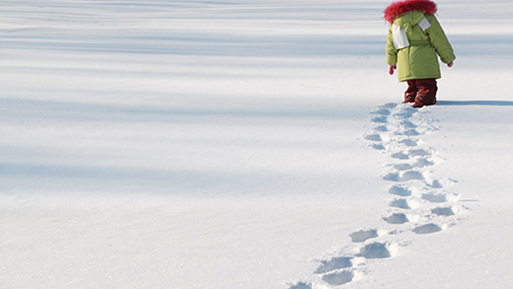 5. Štampuoti snaiges su kempinėle. Nuorodos kaip pasigaminti įvairių štampukų: https://www.youtube.com/watch?v=B4SUi2aINM8https://www.youtube.com/watch?v=kpbMA20Os2Qhttps://www.youtube.com/watch?v=37NUaxmvtDA6. Karpyti snaiges, lavinti karpymo įgūdžius.Nuoroda: https://www.youtube.com/watch?v=pS6_hPKJZl07. Lieti spalvas ant sniegoIdėjos veiklai: https://www.youtube.com/watch?v=zQSE-0FIDMk8. Meninio ugdymo pedagogės Ingos Leonavičienės siūloma veikla: Dainelės:„Labas rytas“ https://www.youtube.com/watch?v=zUxlNzaPHNQ„Vabalas“ https://www.youtube.com/watch?v=odc6wfvsaOY„Balta diena“ https://www.youtube.com/watch?v=b5wiMlc3gEERitminės pratybos – https://www.youtube.com/watch?v=GhQ7f_WwZtg9. Jūsų pasirinkta veikla ir jos būdai.Parengė ikimokyklinio ugdymo mokytoja 		              Monika LukoševičiūtėKviečiame veiklos akimirkomis pasidalinti su grupių auklėtojomis. Ačiū  